
APPLICATION FOR EMPLOYMENT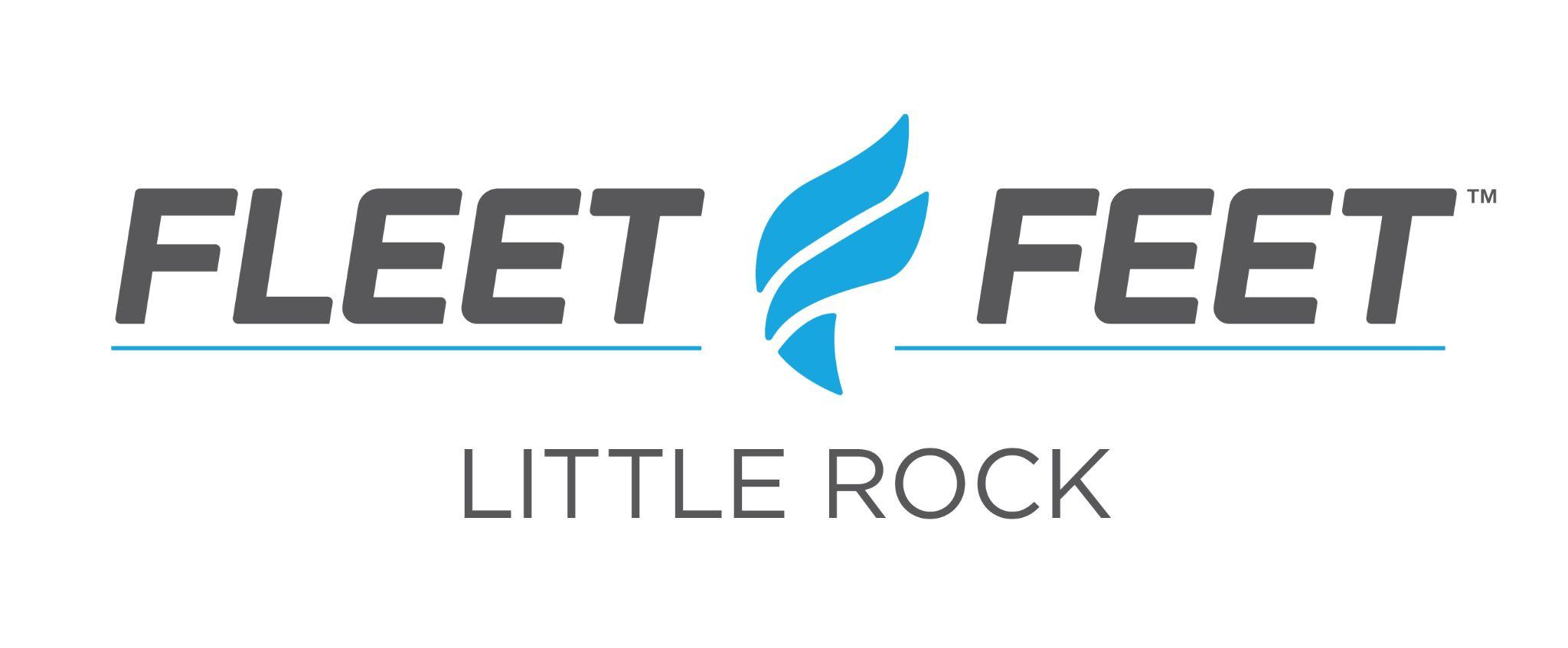 Please complete the entire application to ensure processing.PERSONAL INFORMATION ( please print)PERSONAL INFORMATION ( please print)PERSONAL INFORMATION ( please print)PERSONAL INFORMATION ( please print)PERSONAL INFORMATION ( please print)PERSONAL INFORMATION ( please print)PERSONAL INFORMATION ( please print)PERSONAL INFORMATION ( please print)PERSONAL INFORMATION ( please print)PERSONAL INFORMATION ( please print)PERSONAL INFORMATION ( please print)PERSONAL INFORMATION ( please print)PERSONAL INFORMATION ( please print)PERSONAL INFORMATION ( please print)PERSONAL INFORMATION ( please print)PERSONAL INFORMATION ( please print)Name    Last       Name    Last       Name    Last       Name    Last       Name    Last       First      First      First      First      First      First      First      Middle      Middle      Middle      Middle      Address              Street        City,     State  Zip CodeAddress              Street        City,     State  Zip CodeAddress              Street        City,     State  Zip CodeAddress              Street        City,     State  Zip CodeAddress              Street        City,     State  Zip CodeAddress              Street        City,     State  Zip CodeAddress              Street        City,     State  Zip CodeAddress              Street        City,     State  Zip CodeAddress              Street        City,     State  Zip CodeAddress              Street        City,     State  Zip CodeAddress              Street        City,     State  Zip CodeAddress              Street        City,     State  Zip CodeAddress              Street        City,     State  Zip CodeAddress              Street        City,     State  Zip CodeAddress              Street        City,     State  Zip CodeAddress              Street        City,     State  Zip CodePhone Number(s)Daytime           Phone Number(s)Daytime           Phone Number(s)Daytime           Phone Number(s)Daytime           Evening  (     )       -                                                                                                                                   Evening  (     )       -                                                                                                                                   Evening  (     )       -                                                                                                                                   Evening  (     )       -                                                                                                                                   Evening  (     )       -                                                                                                                                    Referred by  Referred by  Referred by  Referred by  Referred by  Referred by  Referred by Are you legally eligible for employment in the U.S.?     
(All new hires are required to provide proof of eligibility to work in the U.S.)     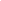 Are you 18 years of age or older?     (If under the age of 18, you will be required to submit proper documentation and permits required by federal, state and Company policy)       Are you legally eligible for employment in the U.S.?     
(All new hires are required to provide proof of eligibility to work in the U.S.)     Are you 18 years of age or older?     (If under the age of 18, you will be required to submit proper documentation and permits required by federal, state and Company policy)       Are you legally eligible for employment in the U.S.?     
(All new hires are required to provide proof of eligibility to work in the U.S.)     Are you 18 years of age or older?     (If under the age of 18, you will be required to submit proper documentation and permits required by federal, state and Company policy)       Are you legally eligible for employment in the U.S.?     
(All new hires are required to provide proof of eligibility to work in the U.S.)     Are you 18 years of age or older?     (If under the age of 18, you will be required to submit proper documentation and permits required by federal, state and Company policy)       Are you legally eligible for employment in the U.S.?     
(All new hires are required to provide proof of eligibility to work in the U.S.)     Are you 18 years of age or older?     (If under the age of 18, you will be required to submit proper documentation and permits required by federal, state and Company policy)       Are you legally eligible for employment in the U.S.?     
(All new hires are required to provide proof of eligibility to work in the U.S.)     Are you 18 years of age or older?     (If under the age of 18, you will be required to submit proper documentation and permits required by federal, state and Company policy)       Are you legally eligible for employment in the U.S.?     
(All new hires are required to provide proof of eligibility to work in the U.S.)     Are you 18 years of age or older?     (If under the age of 18, you will be required to submit proper documentation and permits required by federal, state and Company policy)       Are you legally eligible for employment in the U.S.?     
(All new hires are required to provide proof of eligibility to work in the U.S.)     Are you 18 years of age or older?     (If under the age of 18, you will be required to submit proper documentation and permits required by federal, state and Company policy)       Are you legally eligible for employment in the U.S.?     
(All new hires are required to provide proof of eligibility to work in the U.S.)     Are you 18 years of age or older?     (If under the age of 18, you will be required to submit proper documentation and permits required by federal, state and Company policy)       Are you legally eligible for employment in the U.S.?     
(All new hires are required to provide proof of eligibility to work in the U.S.)     Are you 18 years of age or older?     (If under the age of 18, you will be required to submit proper documentation and permits required by federal, state and Company policy)       Are you legally eligible for employment in the U.S.?     
(All new hires are required to provide proof of eligibility to work in the U.S.)     Are you 18 years of age or older?     (If under the age of 18, you will be required to submit proper documentation and permits required by federal, state and Company policy)       Are you legally eligible for employment in the U.S.?     
(All new hires are required to provide proof of eligibility to work in the U.S.)     Are you 18 years of age or older?     (If under the age of 18, you will be required to submit proper documentation and permits required by federal, state and Company policy)       Are you legally eligible for employment in the U.S.?     
(All new hires are required to provide proof of eligibility to work in the U.S.)     Are you 18 years of age or older?     (If under the age of 18, you will be required to submit proper documentation and permits required by federal, state and Company policy)       Are you legally eligible for employment in the U.S.?     
(All new hires are required to provide proof of eligibility to work in the U.S.)     Are you 18 years of age or older?     (If under the age of 18, you will be required to submit proper documentation and permits required by federal, state and Company policy)       Are you legally eligible for employment in the U.S.?     
(All new hires are required to provide proof of eligibility to work in the U.S.)     Are you 18 years of age or older?     (If under the age of 18, you will be required to submit proper documentation and permits required by federal, state and Company policy)       Are you legally eligible for employment in the U.S.?     
(All new hires are required to provide proof of eligibility to work in the U.S.)     Are you 18 years of age or older?     (If under the age of 18, you will be required to submit proper documentation and permits required by federal, state and Company policy)       EMPLOYMENT DESIRED (keep in mind that the availability of hours may vary.)EMPLOYMENT DESIRED (keep in mind that the availability of hours may vary.)EMPLOYMENT DESIRED (keep in mind that the availability of hours may vary.)EMPLOYMENT DESIRED (keep in mind that the availability of hours may vary.)EMPLOYMENT DESIRED (keep in mind that the availability of hours may vary.)EMPLOYMENT DESIRED (keep in mind that the availability of hours may vary.)EMPLOYMENT DESIRED (keep in mind that the availability of hours may vary.)EMPLOYMENT DESIRED (keep in mind that the availability of hours may vary.)EMPLOYMENT DESIRED (keep in mind that the availability of hours may vary.)EMPLOYMENT DESIRED (keep in mind that the availability of hours may vary.)EMPLOYMENT DESIRED (keep in mind that the availability of hours may vary.)EMPLOYMENT DESIRED (keep in mind that the availability of hours may vary.)EMPLOYMENT DESIRED (keep in mind that the availability of hours may vary.)EMPLOYMENT DESIRED (keep in mind that the availability of hours may vary.)EMPLOYMENT DESIRED (keep in mind that the availability of hours may vary.)EMPLOYMENT DESIRED (keep in mind that the availability of hours may vary.)Position                                                                     Position                                                                     Position                                                                     Position                                                                     Position                                                                     Position                                                                     Position                                                                     Wage desired                                                     Wage desired                                                     Wage desired                                                     Wage desired                                                     Date you can start Date you can start Date you can start Date you can start Date you can start Specify hours available each day of the week.MondayMondayTuesdayTuesdayTuesdayWednesdayWednesdayThursdayThursdayFridayFridayFridayFridaySaturdaySundayHave you worked for a Fleet Feet store?  If yes, when?                Which store?      Have you worked for a Fleet Feet store?  If yes, when?                Which store?      Have you worked for a Fleet Feet store?  If yes, when?                Which store?      Have you worked for a Fleet Feet store?  If yes, when?                Which store?      Have you worked for a Fleet Feet store?  If yes, when?                Which store?      Have you worked for a Fleet Feet store?  If yes, when?                Which store?      Have you worked for a Fleet Feet store?  If yes, when?                Which store?      Have you worked for a Fleet Feet store?  If yes, when?                Which store?      Have you worked for a Fleet Feet store?  If yes, when?                Which store?      Have you worked for a Fleet Feet store?  If yes, when?                Which store?      Have you worked for a Fleet Feet store?  If yes, when?                Which store?      Have you worked for a Fleet Feet store?  If yes, when?                Which store?      Have you worked for a Fleet Feet store?  If yes, when?                Which store?      Have you worked for a Fleet Feet store?  If yes, when?                Which store?      Have you worked for a Fleet Feet store?  If yes, when?                Which store?      Have you worked for a Fleet Feet store?  If yes, when?                Which store?      EDUCATIONEDUCATIONName and Address of SchoolName and Address of SchoolName and Address of SchoolName and Address of SchoolName and Address of SchoolName and Address of SchoolName and Address of SchoolDid you graduate?Did you graduate?Did you graduate?Did you graduate?Course of study/majorCourse of study/majorCourse of study/majorHigh SchoolHigh SchoolHigh SchoolHigh SchoolCollegeCollegeCollegeCollegePost CollegePost CollegePost CollegePost CollegeTrade, Business  or Correspondence SchoolTrade, Business  or Correspondence SchoolTrade, Business  or Correspondence SchoolTrade, Business  or Correspondence SchoolSKILLS:  List skills relevant to position applied for:      SKILLS:  List skills relevant to position applied for:      SKILLS:  List skills relevant to position applied for:      SKILLS:  List skills relevant to position applied for:      SKILLS:  List skills relevant to position applied for:      SKILLS:  List skills relevant to position applied for:      SKILLS:  List skills relevant to position applied for:      SKILLS:  List skills relevant to position applied for:      SKILLS:  List skills relevant to position applied for:      SKILLS:  List skills relevant to position applied for:      SKILLS:  List skills relevant to position applied for:      SKILLS:  List skills relevant to position applied for:      SKILLS:  List skills relevant to position applied for:      SKILLS:  List skills relevant to position applied for:      SKILLS:  List skills relevant to position applied for:      SKILLS:  List skills relevant to position applied for:      Basic office skills: (include computer proficiency – Word, Excel, others)Basic office skills: (include computer proficiency – Word, Excel, others)Basic office skills: (include computer proficiency – Word, Excel, others)Basic office skills: (include computer proficiency – Word, Excel, others)Basic office skills: (include computer proficiency – Word, Excel, others)Basic office skills: (include computer proficiency – Word, Excel, others)Basic office skills: (include computer proficiency – Word, Excel, others)Basic office skills: (include computer proficiency – Word, Excel, others)Basic office skills: (include computer proficiency – Word, Excel, others)Basic office skills: (include computer proficiency – Word, Excel, others)Basic office skills: (include computer proficiency – Word, Excel, others)Basic office skills: (include computer proficiency – Word, Excel, others)Basic office skills: (include computer proficiency – Word, Excel, others)Basic office skills: (include computer proficiency – Word, Excel, others)Basic office skills: (include computer proficiency – Word, Excel, others)Basic office skills: (include computer proficiency – Word, Excel, others)Have you ever been a Fleet Feet Customer?       If so, where?     Describe your experience: Have you ever been a Fleet Feet Customer?       If so, where?     Describe your experience: Have you ever been a Fleet Feet Customer?       If so, where?     Describe your experience: Have you ever been a Fleet Feet Customer?       If so, where?     Describe your experience: Have you ever been a Fleet Feet Customer?       If so, where?     Describe your experience: Have you ever been a Fleet Feet Customer?       If so, where?     Describe your experience: Have you ever been a Fleet Feet Customer?       If so, where?     Describe your experience: Have you ever been a Fleet Feet Customer?       If so, where?     Describe your experience: Have you ever been a Fleet Feet Customer?       If so, where?     Describe your experience: Have you ever been a Fleet Feet Customer?       If so, where?     Describe your experience: Have you ever been a Fleet Feet Customer?       If so, where?     Describe your experience: Have you ever been a Fleet Feet Customer?       If so, where?     Describe your experience: Have you ever been a Fleet Feet Customer?       If so, where?     Describe your experience: Have you ever been a Fleet Feet Customer?       If so, where?     Describe your experience: Have you ever been a Fleet Feet Customer?       If so, where?     Describe your experience: Have you ever been a Fleet Feet Customer?       If so, where?     Describe your experience: Why would you like to work at Fleet Feet? Describe a specific situation in which you have provided excellent customer service in your most recent position.  Why was this effective? WORK EXPERIENCE  List below current and prior employers, starting with the most recent one first.  Please include any volunteer experience which is related to the job for which you are applying.  Please complete even if you WORK EXPERIENCE  List below current and prior employers, starting with the most recent one first.  Please include any volunteer experience which is related to the job for which you are applying.  Please complete even if you WORK EXPERIENCE  List below current and prior employers, starting with the most recent one first.  Please include any volunteer experience which is related to the job for which you are applying.  Please complete even if you WORK EXPERIENCE  List below current and prior employers, starting with the most recent one first.  Please include any volunteer experience which is related to the job for which you are applying.  Please complete even if you WORK EXPERIENCE  List below current and prior employers, starting with the most recent one first.  Please include any volunteer experience which is related to the job for which you are applying.  Please complete even if you WORK EXPERIENCE  List below current and prior employers, starting with the most recent one first.  Please include any volunteer experience which is related to the job for which you are applying.  Please complete even if you WORK EXPERIENCE  List below current and prior employers, starting with the most recent one first.  Please include any volunteer experience which is related to the job for which you are applying.  Please complete even if you WORK EXPERIENCE  List below current and prior employers, starting with the most recent one first.  Please include any volunteer experience which is related to the job for which you are applying.  Please complete even if you WORK EXPERIENCE  List below current and prior employers, starting with the most recent one first.  Please include any volunteer experience which is related to the job for which you are applying.  Please complete even if you Date: (mm/dd/yy)From: To: Previous employer (Name, type of business)Previous employer (Name, type of business)Previous employer (Name, type of business)Starting Pay: Starting Pay: Ending Pay: Ending Pay: Ending Pay: Job Title:     Job Title:     Job Title:     Job Title:     Reason for Leaving: Reason for Leaving: Average # of hours per weekAverage # of hours per weekAverage # of hours per weekDuties performed Duties performed Duties performed Duties performed Duties performed Duties performed Duties performed Duties performed Duties performed Supervisor’s Name: Supervisor’s Name: Supervisor’s Name: Supervisor’s Name: Phone#/email address:Phone#/email address:Phone#/email address:Phone#/email address:May we contact?Date (mm/dd/yy)From: To:Previous employer (Name, type of business)Previous employer (Name, type of business)Previous employer (Name, type of business)Starting Pay:Starting Pay:Ending Pay:Ending Pay:Ending Pay:Job Title: Job Title: Job Title: Reason for Leaving: Reason for Leaving: Reason for Leaving: Average # of hours per week:      Average # of hours per week:      Average # of hours per week:      Supervisor’s Name:      Supervisor’s Name:      Supervisor’s Name:      Supervisor’s Name:      Phone:      Phone:      Phone:      Phone:      May we contact?☐ Yes     ☐ NoDuties Performed:      Duties Performed:      Duties Performed:      Duties Performed:      Duties Performed:      Duties Performed:      Duties Performed:      Duties Performed:      Duties Performed:      REFERENCES:  Please give the names of three professional references, whom you have known at least one year.REFERENCES:  Please give the names of three professional references, whom you have known at least one year.REFERENCES:  Please give the names of three professional references, whom you have known at least one year.REFERENCES:  Please give the names of three professional references, whom you have known at least one year.REFERENCES:  Please give the names of three professional references, whom you have known at least one year.REFERENCES:  Please give the names of three professional references, whom you have known at least one year.REFERENCES:  Please give the names of three professional references, whom you have known at least one year.REFERENCES:  Please give the names of three professional references, whom you have known at least one year.REFERENCES:  Please give the names of three professional references, whom you have known at least one year.NameNameEmail address/phone numberEmail address/phone numberEmail address/phone numberType of businessType of businessYears acquaintedYears acquainted     Friend     Friend     5 years     5 yearsPLEASE READ CAREFULLYFleet Feet  does not discriminate in hiring on basis of race, color, religion, sex, national origin, disability, veteran status, or your membership in any protected class protected under law of this jurisdiction.  By signing below, I hereby authorize Fleet Feet to thoroughly investigate my background, references, employment record and other matters related to my suitability for employment.  I certify that all statements made by me on this application are true and complete to the best of my knowledge and that any misrepresentations or omissions may be the cause for rejection of my application, or may be cause for subsequent dismissal, if I am hired.  I understand that I may be required to sign a confidentiality and/or non-compete agreement, should I become an employee of Fleet Feet.  I understand that nothing contained in this application or conveyed during any interview which may be granted, is intended to create an employment contract.  I understand that filling out this form does not indicate there is a position open and does not obligate Fleet Feet to hire me.   I further understand and agree that my employment, if granted, is “at will”, which means that it is for no specified period and may be terminated by me or Fleet Feet at any time without prior notice for any reason.PLEASE READ CAREFULLYFleet Feet  does not discriminate in hiring on basis of race, color, religion, sex, national origin, disability, veteran status, or your membership in any protected class protected under law of this jurisdiction.  By signing below, I hereby authorize Fleet Feet to thoroughly investigate my background, references, employment record and other matters related to my suitability for employment.  I certify that all statements made by me on this application are true and complete to the best of my knowledge and that any misrepresentations or omissions may be the cause for rejection of my application, or may be cause for subsequent dismissal, if I am hired.  I understand that I may be required to sign a confidentiality and/or non-compete agreement, should I become an employee of Fleet Feet.  I understand that nothing contained in this application or conveyed during any interview which may be granted, is intended to create an employment contract.  I understand that filling out this form does not indicate there is a position open and does not obligate Fleet Feet to hire me.   I further understand and agree that my employment, if granted, is “at will”, which means that it is for no specified period and may be terminated by me or Fleet Feet at any time without prior notice for any reason.Signature of Applicant:                                                                                                         Date: INTERNAL OFFICE USEINTERNAL OFFICE USEINTERNAL OFFICE USEINTERNAL OFFICE USEINTERNAL OFFICE USEReferences:  References:  References:  References:  References:  DateOrganizationOrganizationContactInformation obtainedCriminal Background Check Performed:    ☐ Yes    ☐ NoCriminal Background Check Performed:    ☐ Yes    ☐ NoCriminal Background Check Performed:    ☐ Yes    ☐ NoCriminal Background Check Performed:    ☐ Yes    ☐ NoCriminal Background Check Performed:    ☐ Yes    ☐ NoEligible for hire?  ☐ Yes   ☐ No                              Eligible for hire?  ☐ Yes   ☐ No                              Initials of employee who completed this section :Initials of employee who completed this section :Initials of employee who completed this section :